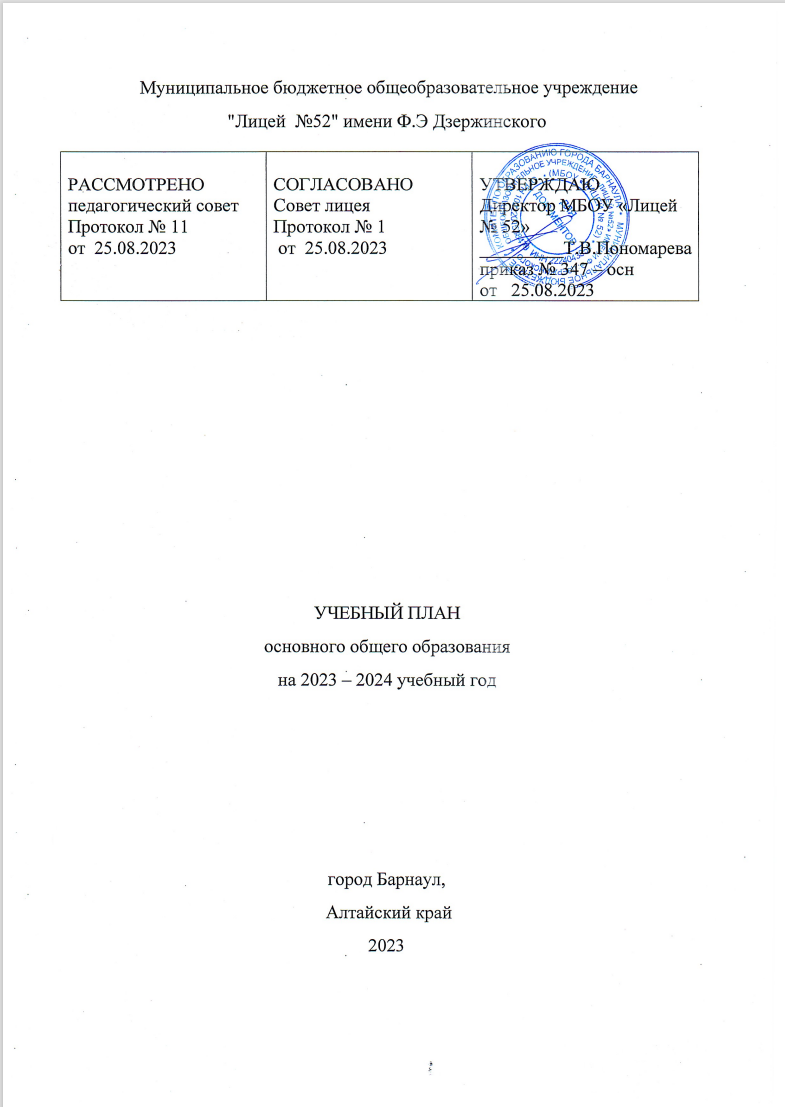 ПОЯСНИТЕЛЬНАЯ ЗАПИСКАУчебный план основного общего образования МБОУ "Лицей №52" (далее - учебный план) для 5-9 классов, реализующих основную образовательную программу основного общего образования, соответствующую ФГОС ООО (приказ Министерства просвещения Российской Федерации от 31.05.2021 № 287 «Об утверждении федерального государственного образовательного стандарта основного общего образования»), фиксирует общий объём нагрузки, максимальный объём аудиторной нагрузки обучающихся, состав и структуру предметных областей, распределяет учебное время, отводимое на их освоение по классам и учебным предметам.Учебный план является частью образовательной программы МБОУ "Лицей  №52", разработанной в соответствии с ФГОС основного общего образования, с учетом Федеральной образовательной программой основного общего образования, и обеспечивает выполнение санитарно-эпидемиологических требований СП 2.4.3648-20 и гигиенических нормативов и требований СанПиН 1.2.3685-21.Учебный год в МБОУ "Лицей  № 52" начинается 01.09.2023 и заканчивается 24.05.2024. Продолжительность учебного года в 5-9 классах составляет 34 учебные недели. Учебные занятия для учащихся 5-9 классов проводятся по 5-ти дневной учебной неделе.Максимальный объем аудиторной нагрузки обучающихся в неделю составляет  в  5 классе – 29 часов, в  6 классе – 30 часов, в 7 классе – 32 часа, в  8-9 классах – 33 часа. Учебный план состоит из двух частей — обязательной части и части, формируемой участниками образовательных отношений. Обязательная часть учебного плана определяет состав учебных предметов обязательных предметных областей.Часть учебного плана, формируемая участниками образовательных отношений, обеспечивает реализацию индивидуальных потребностей обучающихся. Время, отводимое на данную часть учебного плана внутри максимально допустимой недельной нагрузки обучающихся, используется на проведение учебных занятий, обеспечивающих различные интересы обучающихсяВ МБОУ "Лицей №52" языком обучения является русский  язык.	При изучении предметов английский язык, информатика, технология осуществляется деление учащихся на подгруппы. Учебные предметы, обязательные для изучения.   Учебный план включает предметы, обязательные для изучения в соответствие со  следующими  предметными областями: -«Русский язык и литература»: русский язык, литература; -«Иностранные  языки»:   английский язык; -«Математика и информатика»: математика, информатика; -«Общественно-научные предметы»: обществознание, география, история;-«Естественно-научные предметы»: физика, химия, биология;-«Основы  духовно-нравственной  культуры народов  России»: основы духовно-нравственной  культуры народов  России;-«Искусство»: музыка, изобразительное искусство;-«Технология»: технология;-«Физическая культура и основы безопасности жизнедеятельности»: физическая культура, основы безопасности жизнедеятельности.Особенности изучения отдельных предметов.           Для  реализации модуля «Введение в Новейшую историю России» в курсе «История России» количество часов на изучение предмета «История» в 9 классе увеличено на 17 часов, таким образом данный предмет изучается по 2,5 часа в каждом классе.        На учебный предмет «Физическая культура» отведено по  2 часа в неделю Для обеспечения двигательной активности обучающихся третий час реализуется через внеурочную деятельность, за счет посещения обучающимися спортивных секций, клубов.  Распределение часов части учебного плана, формируемой участниками образовательных отношений.	Часы данной части учебного плана распределены согласно запросам участников образовательных отношений (анкетирование) следующим образом: в 5а,б,в,г классах реализуется:-  программа курса «Путь к успеху», который входит в цикл программа по формированию жизнестойкости обучающихся. Цель  программы - формирование стрессоустойчивости, умения разрешать конфликтные ситуации, возникающие в отношениях, совершенствование  коммуникативной  компетенции обучающихся,-  программа курса «Компьютерная графика», цель который формирование компьютерной  грамотности обучающихся,  освоение основ программирования, воспитание   информационной культуру.в 6, 8 –х  классах  реализуется курс «Проектная деятельность», целью которого является формирование универсальных учебных действий в процессе проектно-исследовательской деятельности.   в 7 а,б,в,г  классах  обучающиеся осваивают:-  программу курса «Жизненные навыки», которая направлена на повышение уровня  жизнестойкости  детей, профилактику антивитального поведения,  формирование навыков конструктивного поведения;- программу курса «Креативное мышление», целью которого развитие креативного мышления обучающихся;в   8, 9-х классах  реализуется курс  «Основы успешной коммуникации», цель курса совершенствование речевой компетентности обучающихся, умения четко формулировать и излагать свои мысли, что способствует успешной социализации учащихся в дальнейшей жизни.Промежуточная аттестация обучающихся 5-9-х классов.Промежуточная аттестация – процедура, проводимая с целью оценки качества освоения обучающимися части содержания (четвертное оценивание) или всего объема учебной дисциплины за учебный год (годовое оценивание).Промежуточная годовая аттестация обучающихся за четверть осуществляется в соответствии с календарным учебным графиком.Все предметы обязательной части учебного плана оцениваются по четвертям. Предметы из части, формируемой участниками образовательных отношений, являются безотметочными и оцениваются «зачет» или «незачет» по итогам четверти. Промежуточная аттестация проходит на последней учебной неделе четверти. Формы и порядок проведения промежуточной аттестации определяются «Положением о формах, периодичности и порядке
текущего контроля успеваемости и промежуточной аттестации обучающихся МБОУ "Лицей  №52". Освоение основной образовательной программ основного общего образования завершается итоговой аттестацией. Нормативный срок освоения основной образовательной программы основного общего образования составляет 5 лет.УЧЕБНЫЙ ПЛАНПредметная областьУчебный предметКоличество часов в неделюКоличество часов в неделюКоличество часов в неделюКоличество часов в неделюКоличество часов в неделюКоличество часов в неделюКоличество часов в неделюКоличество часов в неделюКоличество часов в неделюКоличество часов в неделюКоличество часов в неделюКоличество часов в неделюКоличество часов в неделюКоличество часов в неделюКоличество часов в неделюКоличество часов в неделюКоличество часов в неделюКоличество часов в неделюКоличество часов в неделюКоличество часов в неделюПредметная областьУчебный предмет5а5б5в5г6а6б6в6г7а7б7в7г8а8б8в8г9а9б9в9гОбязательная частьОбязательная частьОбязательная частьОбязательная частьОбязательная частьОбязательная частьОбязательная частьОбязательная частьОбязательная частьОбязательная частьОбязательная частьОбязательная частьОбязательная частьОбязательная частьОбязательная частьОбязательная частьОбязательная частьОбязательная частьОбязательная частьОбязательная частьОбязательная частьОбязательная частьРусский язык и литератураРусский язык55556666444433333333Русский язык и литератураЛитература33333333222222223333Иностранные языкиИностранный язык33333333333333333333Математика и информатикаМатематика55555555000000000000Математика и информатикаАлгебра00000000333333333333Математика и информатикаГеометрия00000000222222222222Математика и информатикаВероятность и статистика00000000111111111111Математика и информатикаИнформатика00000000111111111111Общественно-научные предметыИстория22222222222222222.52.52.52.5Общественно-научные предметыОбществознание00001111111111111111Общественно-научные предметыГеография11111111222222222222Естественно-научные предметыФизика00000000222222223333Естественно-научные предметыХимия00000000000022222222Естественно-научные предметыБиология11111111111122222222ИскусствоИзобразительное искусство11111111111100000000ИскусствоМузыка11111111111111110000ТехнологияТехнология22222222222211111111Физическая культура и основы безопасности жизнедеятельностиФизическая культура22222222222222222222Физическая культура и основы безопасности жизнедеятельностиОсновы безопасности жизнедеятельности00000000000011111111Основы духовно-нравственной культуры народов РоссииОсновы духовно-нравственной культуры народов России11111111000000000000ИтогоИтого2727272729292929303030303131313132.532.532.532.5Часть, формируемая участниками образовательных отношенийЧасть, формируемая участниками образовательных отношенийЧасть, формируемая участниками образовательных отношенийЧасть, формируемая участниками образовательных отношенийЧасть, формируемая участниками образовательных отношенийЧасть, формируемая участниками образовательных отношенийЧасть, формируемая участниками образовательных отношенийЧасть, формируемая участниками образовательных отношенийЧасть, формируемая участниками образовательных отношенийЧасть, формируемая участниками образовательных отношенийЧасть, формируемая участниками образовательных отношенийЧасть, формируемая участниками образовательных отношенийЧасть, формируемая участниками образовательных отношенийЧасть, формируемая участниками образовательных отношенийЧасть, формируемая участниками образовательных отношенийЧасть, формируемая участниками образовательных отношенийЧасть, формируемая участниками образовательных отношенийЧасть, формируемая участниками образовательных отношенийЧасть, формируемая участниками образовательных отношенийЧасть, формируемая участниками образовательных отношенийЧасть, формируемая участниками образовательных отношенийЧасть, формируемая участниками образовательных отношенийНаименование учебного курсаНаименование учебного курсаПуть к успехуПуть к успеху11110000000000000000Компьютерная графикаКомпьютерная графика11110000000000000000Проектная деятельность Проектная деятельность 00001111000011110000Креативное мышление Креативное мышление 00000000111100000000Жизненные навыкиЖизненные навыки00000000111100000000Основы успешной коммуникацииОсновы успешной коммуникации00000000000011110.50.50.50.5ИтогоИтого22221111222222220.50.50.50.5ИТОГО недельная нагрузкаИТОГО недельная нагрузка2929292930303030323232323333333333333333Количество учебных недельКоличество учебных недель3434343434343434343434343434343434343434Всего часов в годВсего часов в год9869869869861020102010201020108810881088108811221122112211221122112211221122